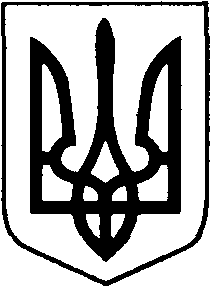 ВОЛОДИМИРСЬКА РАЙОННА ДЕРЖАВНА АДМІНІСТРАЦІЯВОЛИНСЬКОЇ ОБЛАСТІВОЛОДИМИРСЬКА РАЙОННА ВІЙСЬКОВА АДМІНІСТРАЦІЯРОЗПОРЯДЖЕННЯ11 травня 2023 року                      м. Володимир                                              № 52          Про затвердження персонального складурайонної комісії з питань техногенно-екологічноїбезпеки та надзвичайних ситуацій та її Положення Відповідно до статті 39 Закону України «Про місцеві державні адміністрації» (зі змінами), розпорядження начальника Волинської обласної військової адміністрації від 25 листопада 2022 року № 530 «Про затвердження Положення про Волинську регіональну комісію з питань техногенно-екологічної безпеки та надзвичайних ситуацій (нова редакція)», Положення про районну комісію з питань техногенно-екологічної безпеки та надзвичайних ситуацій, затвердженого розпорядженням голови районної державної адміністрації від 14 серпня 2015 року № 282, зареєстрованого у Володимир-Волинському міськрайонному управлінні юстиції у Волинській області 19 серпня 2015 року за № 10/157 та у зв’язку з кадровими змінами:1. ЗАТВЕРДИТИ новий посадовий склад Володимирської районної комісії з питань техногенно-екологічної безпеки і надзвичайних ситуацій, що додається.2. ЗАТВЕРДИТИ Положення про районну комісію з питань техногенно-екологічної безпеки та надзвичайних ситуацій, що додається.3. Визнати такими, що втратили чинність, розпорядження голови районної державної адміністрації від 14.08.2015 № 282 та 07.02.2021 № 181.4. Контроль за виконанням розпорядження покласти на першого заступника голови районної державної адміністрації Віктора Фіщука.Начальник                                                                                             Юрій ЛОБАЧЮрій Ліщук 0932368973